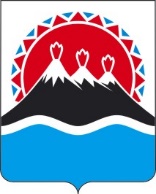 П О С Т А Н О В Л Е Н И ЕПРАВИТЕЛЬСТВАКАМЧАТСКОГО КРАЯВ соответствии с частью 2 статьи 8 Закона Камчатского края 
от 18.09.2008 № 125 «О народных художественных промыслах в Камчатском крае»ПРАВИТЕЛЬСТВО ПОСТАНОВЛЯЕТ:1. Утвердить Положение о художественно-экспертном совете по народным художественным промыслам в Камчатском крае согласно приложению 1 к настоящему постановлению.2. Признать утратившими силу постановления Правительства Камчатского края по перечню согласно приложению 2 к настоящему постановлению.3. Настоящее постановление вступает в силу после дня его официального опубликования.Положениео художественно-экспертном совете по народным художественным промыслам в Камчатском крае (далее – Положение)1. Художественно-экспертный совет по народным художественным промыслам в Камчатском крае (далее – Совет) формируется Правительством Камчатского края в целях осуществления следующих функций:а) принятия решений об отнесении изделий к изделиям народных художественных промыслов по результатам рассмотрения представленных типовых образцов и уникальных изделий народных художественных промыслов и в соответствии с перечнем видов производств и групп изделий народных художественных промыслов, утверждаемым в соответствии с подпунктом 5.2.18(3–4) пункта 5 Положения о Министерстве промышленности и торговли Российской Федерации, утвержденного постановлением Правительства Российской Федерации от 05.06.2008 № 438;б) осуществления экспертного сопровождения деятельности в области народных художественных промыслов;в) подготовки рекомендаций по вопросам совершенствования нормативного правового регулирования отношений в сфере сохранения, возрождения и развития народных художественных промыслов на территории Камчатского края;г) принятия решений о направлении образцов изделий народных художественных промыслов в Федеральный экспертный совет по народным художественным промыслам для их рассмотрения в целях регистрации в качестве образцов изделий народных художественных промыслов признанного художественного достоинства в соответствии с пунктом 1 статьи 7.1 Федерального закона от 06.01.1999 № 7-ФЗ «О народных художественных промыслах».2. Состав Совета утверждается распоряжением Правительства Камчатского края.3. Состав Совета формируется таким образом, чтобы была исключена возможность возникновения конфликта интересов, который мог бы повлиять на решения, принимаемые Советом.4. В состав Совета включаются:а) представители Министерства культуры Камчатского края (не менее трех);б) представители организаций, осуществляющих деятельность в области сохранения, возрождения и развития народных художественных промыслов, а также научных, образовательных и некоммерческих организаций (не менее двух третей от общего числа членов Совета, при этом в составе Совета может быть не более одного человека от одной организации);в) представители заинтересованных органов государственной власти Камчатского края (не менее одного).5. Члены Совета должны соответствовать следующим требованиям:а) иметь высшее образование;б) иметь опыт работы в отрасли народных художественных промыслов не менее трех лет (для членов Совета, указанных в пункте «б» части 4 настоящего Положения).6. В целях формирования состава Совета Министерство культуры Камчатского края (далее – Министерство), направляет предложения о включении представителей в состав Совета с указанием требований к ним, установленных частью 5 настоящего Положения, в организации и органы государственной власти Камчатского края, указанные в пунктах «б» и «в» части 4 настоящего Положения, посредством электронной связи, почтового отправления, нарочно или иным способом, обеспечивающим подтверждение получения.Организации и органы государственной власти Камчатского края в течение десяти рабочих дней со дня получения предложений, указанных в абзаце первом настоящего пункта, направляют в Министерство следующие сведения о кандидатурах для включения в состав Совета:а) фамилия, имя, отчество (при наличии);б) сведения о занимаемой должности;в) опыт работы в отрасли народных художественных промыслов;г) сведения об образовании.Указанные сведения направляются в Министерство письмом за подписью руководителя (заместителя руководителя) организации или органа государственной власти Камчатского края посредством электронной связи, почтового отправления, нарочно или иным способом, обеспечивающим подтверждение получения.7. Министерство в течение десяти рабочих дней со дня получения сведений о кандидатурах, указанных в части 6 настоящего Положения, осуществляет проверку кандидатур на соответствие требованиям, установленным частью 5 настоящего Положения, по результатам которой:а) в случае соответствия требованиям, установленным частью 5 настоящего Положения, подготавливает проект распоряжения Правительства Камчатского края об утверждении состава Совета или о внесении изменений в него;б) в случае несоответствия требованиям, установленным частью 5 настоящего Положения, направляет соответствующее уведомление в организации и органы государственной власти Камчатского края, указанные в пунктах «б» и «в» части 4 настоящего Положения, посредством электронной связи, почтового отправления, нарочно или иным способом, обеспечивающим подтверждение получения, с указанием причины отклонения кандидатур для включения в состав Совета.8. В состав Совета входят председатель Совета, его заместитель, ответственный секретарь Совета и члены Совета.9. Председателем Совета является Министр культуры Камчатского края.10. Состав Совета формируется сроком на три года.11. Председатель Совета:а) осуществляет общее руководство деятельностью Совета;б) принимает решение о дате и времени проведения заседания Совета;в) утверждает повестку дня заседания Совета;г) проводит заседание Совета;д) утверждает протокол заседания Совета.В случае своего отсутствия на заседании Совета председатель Совета делегирует свои полномочия заместителю председателя Совета.12. Ответственный секретарь Совета:а) обеспечивает подготовку и рассылку материалов к заседанию Совета;б) оповещает членов Совета о дате, времени и повестке дня заседания Совета;в) оформляет, утверждает и представляет на утверждение председательствующему на заседании Совета протокол заседания Совета;г) осуществляет рассылку утвержденных протоколов заседания Совета членам Совета.13. Члены Совета имеют право:а) участвовать в заседании Совета;б) рассматривать представленные типовые образцы и уникальные изделия народных художественных промыслов;в) принимать участие в голосовании;г) обращаться к председателю Совета по вопросам, входящим в компетенцию Совета;д) изложить в письменном виде особое мнение по вопросу, рассматриваемому на заседании Совета, которое прилагается к протоколу заседания Совета.14. Члены Совета могут быть исключены из состава Совета при наличии одного из следующих оснований:а) личное заявление члена Совета об исключении из состава Совета, направленное председателю Совета;б) отсутствие члена Совета на заседаниях Совета три и более раза подряд без уважительной причины;в) неуведомление два и более раза председателя Совета о наличии конфликта интересов, а также непринятие мер по предотвращению или урегулированию конфликта интересов.15. Члены Совета участвуют в его работе лично. Делегирование полномочий иным лицам, в том числе входящим в состав Совета, не допускается.16. Формой деятельности Совета являются его заседания. Заседания Совета проводятся в очной форме, в том числе с использованием режима видео-конференц-связи.17. Совет проводит заседания по мере необходимости, но не реже двух раз в год.18. Заседание Совета считается правомочным, если в нем приняли участие не менее половины от общего числа его членов.19. Решения Совета принимаются простым большинством голосов членов Совета, участвующих в заседании Совета, путем открытого голосования.При равенстве голосов членов Совета решающим является голос председательствующего на заседании Совета.20. Совет вправе запрашивать у органов государственной власти Камчатского края, органов местного самоуправления, организаций документы, которые необходимы для выполнения его функций, предусмотренных частью 1 настоящего Положения, приглашать на заседания Совета представителей органов государственной власти Камчатского края, органов государственной власти субъектов Российской Федерации, органов местного самоуправления, организаций без права совещательного голоса.21. Решение Совета оформляется протоколом заседания Совета, который утверждается председательствующим на заседании Совета.22. Протокол заседания Совета представляется ответственным секретарем Совета на утверждение председательствующему на заседании Совета в течение 10 рабочих дней со дня проведения заседания Совета.23. Члены Совета, несогласные с решением Совета, вправе изложить свое особое мнение, которое вносится в протокол заседания Совета или приобщается к нему, если особое мнение представлено членом Совета в письменной форме.24. В случае, если выполнение обязанностей члена Совета может повлечь за собой конфликт интересов, способный повлиять на полноту и объективность принимаемых решений, член Совета обязан сообщить в письменной форме о конфликте интересов председателю Совета, а также заявить самоотвод до начала проведения заседания Совета.25. В случае, если самоотвод члена Совета до проведения заседания Совета не заявлен, но имеются основания, указывающие на конфликт интересов члена Совета, председательствующий на заседании Совета рассматривает вопрос об отстранении члена Совета от участия в голосовании и выносит мотивированное решение.26. В случае возникновения конфликта интересов у председателя Совета его полномочия на время очередного заседания Совета осуществляет заместитель председателя Совета.27. Участие в голосовании членов Совета, имеющих конфликт интересов, не допускается.28. Организационно-техническое обеспечение деятельности Совета осуществляется Министерством культуры Камчатского края.Перечень утративших силу постановлений Правительства Камчатского края1. Постановление Правительства Камчатского края от 01.04.2009 № 152-П 
«О художественно-экспертном совете по народным художественным промыслам при Правительстве Камчатского края»;2.  Постановление Правительства Камчатского края от 01.06.2009 № 235-П «О внесении изменений в приложения к постановлению Правительства Камчатского края от 01.04.2009 № 152-П «О художественно-экспертном совете по народным художественным промыслам при Правительстве Камчатского края».3. Постановление Правительства Камчатского края от 10.03.2010 № 110-П «О внесении изменений в приложение № 1 к постановлению Правительства Камчатского края от 01.04.2009 № 152-П «О художественно-экспертном совете по народным художественным промыслам при Правительстве Камчатского края».4. Постановление Правительства Камчатского края от 02.02.2012 № 84-П «О внесении изменения в приложение № 1 к постановлению Правительства Камчатского края от 01.04.2009 № 152-П «О художественно-экспертном совете по народным художественным промыслам при Правительстве Камчатского края».5. Постановление Правительства Камчатского края от 18.07.2013 № 315-П «О внесении изменений в приложения №№ 1, 2 к постановлению Правительства Камчатского края от 01.04.2009 № 152-П «О художественно-экспертном совете по народным художественным промыслам при Правительстве Камчатского края».6. Постановление Правительства Камчатского края от 28.04.2017 № 177-П «О внесении изменений в постановление Правительства Камчатского края
от 01.04.2009 № 152-П «О художественно-экспертном совете по народным художественным промыслам при Правительстве Камчатского края».7. Постановление Правительства Камчатского края от 31.07.2017 № 309-П «О внесении изменений в постановление Правительства Камчатского края
от 01.04.2009 № 152-П «О художественно-экспертном совете по народным художественным промыслам при Правительстве Камчатского края».8. Постановление Правительства Камчатского края от 26.04.2019 № 193-П «О внесении изменений в приложение к постановлению Правительства Камчатского края от 01.04.2009 № 152-П «О художественно-экспертном совете по народным художественным промыслам при Правительстве Камчатского края».9. Постановление Правительства Камчатского края от 17.08.2021 № 364-П «О внесении изменений в приложение к постановлению Правительства Камчатского края от 01.04.2009 № 152-П «О художественно-экспертном совете по народным художественным промыслам при Правительстве Камчатского края».[Дата регистрации] № [Номер документа]г. Петропавловск-КамчатскийО художественно-экспертном совете по народным художественным промыслам в Камчатском краеПредседатель Правительства Камчатского края[горизонтальный штамп подписи 1]Е.А. ЧекинПриложение 1 к постановлениюПриложение 1 к постановлениюПриложение 1 к постановлениюПриложение 1 к постановлениюПравительства Камчатского краяПравительства Камчатского краяПравительства Камчатского краяПравительства Камчатского краяот[REGDATESTAMP]№[REGNUMSTAMP]Приложение 2 к постановлениюПриложение 2 к постановлениюПриложение 2 к постановлениюПриложение 2 к постановлениюПравительства Камчатского краяПравительства Камчатского краяПравительства Камчатского краяПравительства Камчатского краяот[REGDATESTAMP]№[REGNUMSTAMP]